Администрация Шемуршинского муниципального округа  Чувашской Республики постановляет:1. Утвердить прилагаемые изменения, вносимые  в муниципальную программу Шемуршинского муниципального округа Чувашской Республики "Развитие потенциала природно-сырьевых ресурсов и повышение экологической  безопасности" (далее - Муниципальная программа), утвержденную постановлением администрации Шемуршинского муниципального округа Чувашской Республики от 02 мая 2023 г. № 373.2. Контроль за выполнением настоящего постановления возложить на отдел экономики администрации Шемуршинского  муниципального округа Чувашской Республики.     3. Настоящее постановление вступает в силу после его официального опубликования и распространяется на правоотношения, возникшие с 01 января 2023 года.         Утверждены               постановлением администрации  Шемуршинского муниципального округаЧувашской Республики                от «29»   декабря 2023 г.  № 1204 Изменения, вносимые в муниципальную программу Шемуршинского муниципального округа  Чувашской Республики «Развитие потенциала природно-сырьевых ресурсов и повышение экологической  безопасности»Паспорт Муниципальной программы «Развитие потенциала природно-сырьевых ресурсов и повышение экологической  безопасности» изложить в следующей редакции:2. Раздел 5. Муниципальной программы изложить в следующей редакции:«Раздел 5. Ресурсное обеспечение муниципальной программыОбщий объем финансирования муниципальной программы составит 795,1 тыс. рублей, в том числе по годам:Объемы и источники финансирования муниципальной программы уточняются ежегодно при формировании бюджета Шемуршинского муниципального округа на очередной финансовый год и плановый период.При реализации муниципальной программы используются различные инструменты государственно-частного партнерства, в том числе софинансирование за счет собственных средств юридических лиц и привлеченных ими заемных средств.Ресурсное обеспечение реализации муниципальной программы представлено в Приложении № 5.».3. Приложение № 5 к Муниципальной программе изложить в следующей редакции:«Ресурсное обеспечение
муниципальной программы Шемуршинского района Чувашской Республики "Развитие потенциала природно-сырьевых ресурсов и повышение экологической безопасности на 2019 - 2025 годы" за счет всех источников финансированияЧЁВАШ РЕСПУБЛИКИШЁМЁРШЁ МУНИЦИПАЛЛĂ ОКРУГЕ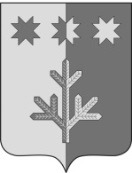 ЧУВАШСКАЯ РЕСПУБЛИКАШЕМУРШИНСКИЙМУНИЦИПАЛЬНЫЙ ОКРУГШЁМЁРШЁ МУНИЦИПАЛЛĂ ОКРУГĔН АДМИНИСТРАЦИЙ,ЙЫШĂНУАДМИНИСТРАЦИЯШЕМУРШИНСКОГОМУНИЦИПАЛЬНОГО ОКРУГАПОСТАНОВЛЕНИЕ«___»___________20     №____Шёмёршё ял.«29» декабря 2023 г. № 1204село ШемуршаО внесении изменений в постановление администрации Шемуршинского муниципального округа  Чувашской Республики от 02 мая 2023 г. № 373Глава Шемуршинскогомуниципального округаЧувашской РеспубликиС.А. Галкин«Ответственный исполнитель муниципальной программыОтдел сельского хозяйства и экологии администрации Шемуршинского муниципального округа Чувашской РеспубликиСоисполнители муниципальной программыФинансовый отдел администрации Шемуршинского муниципального округа Чувашской Республики;Отдел экономики и инвестиционной деятельности администрации Шемуршинского муниципального округа Чувашской Республики;Отдел сельского хозяйства, экологии и земельных отношений администрации Шемуршинского муниципального округа Чувашской Республики;Структура муниципальной программыПодпрограмма " Обращение с отходами, в том числе с твердыми коммунальными отходами, на территории  Шемуршинского муниципальном округа Чувашской Республики на 2023 - 2035 годы";Цели муниципальной программыПовышение уровня экологической безопасности и улучшение состояния окружающей среды;Задачи муниципальной программыОбеспечение снижения негативного воздействия хозяйственной и иной деятельности на окружающую среду;Целевые индикаторы (показатели) муниципальной программы   Увеличение доли расходов консолидированного бюджета Шемуршинского муниципального округа на охрану окружающей среды в общем объеме расходов консолидированного бюджета Шемуршинского муниципального округа до 0,08 процента;   увеличение доли расходов консолидированного бюджета Шемуршинского муниципального округа на охрану окружающей среды в общем объеме средств, поступивших в бюджет Шемуршинского муниципального округа в виде платы за негативное воздействие на окружающую среду, денежных взысканий (штрафов) за нарушение законодательства в области охраны окружающей среды, сумм по искам о возмещении вреда, причиненного окружающей среде, до 42,4 процента;   увеличение доли использованных и обезвреженных отходов производства и потребления в общем объеме образовавшихся отходов I-IV классов опасности до 62,8 процента;   уменьшение объема образованных отходов I-IV классов опасности на 0,8 процента по сравнению с 2018 годом.Этапы и сроки реализации муниципальной программы1 этап- 2023 - 2025 годы2 этап-2026-2030 годы3.этап- 2031-2035 годаОбъем средств бюджета Шемуршинского муниципального округа на финансирование муниципальной программы и прогнозная оценка привлекаемых на реализацию ее целей средств федерального бюджета, республиканского бюджета Чувашской Республики, внебюджетных источниковПрогнозируемый объем финансирования муниципальной программы составит 795,1 тыс. рублей, в том числе по годам:2023 год – 0,0 тыс. рублей;2024 год – 795,1 тыс. рублей;2025 год - 0,0 тыс. рублей; 2026-2030 годы – 0,0 тыс. рублей;2031-2035 годы – 0,0 тыс. рублей.Из них средства:Федерального бюджета – 0,0 тыс. рублей в том числе: по годам2023 год - 0,0 тыс. рублей;2024 год – 0,0 тыс. рублей;2025 год - 0,0 тыс. рублей;2026-2030 годы – 0,0 тыс. рублей;2031-2035 годы – 0,0 ты. рублей.  Республиканского бюджета –755,3 тыс. руб. рублей 2023 год –0,0 тыс. рублей;2024 год – 755,3 тыс. рублей;2025 год - 0,0 тыс. рублей;2026-2030 - 0,0 тыс. руб. рублей;2031-2035 - 0,0 тыс. руб. рублей.Местный бюджет – 39,8 тыс. рублей в том числе: по годам2023 год – 0,0 тыс. рублей;2024 год – 39,8 тыс. рублей;2025 год - 0,0 тыс. рублей;2026-2030 годы-0,0 тыс. руб. рублей;2031-2035 годы - 0,0 тыс. руб. рублей.Объемы бюджетных ассигнований уточняются ежегодно при формировании местного бюджета Шемуршинского муниципального округа Чувашской республики на очередной финансовый год и плановый период.Ожидаемый результат реализации муниципальной программы   создание новых рабочих мест, повышение занятости и уровня жизни населения;   восстановление земель, подвергшихся нарушению;   обеспечение сохранения биологического разнообразия на территории Шемуршинского муниципального округа Чувашской Республики;   уменьшение негативного воздействия хозяйственной и иной деятельности на компоненты природной среды за счет снижения выбросов на атмосферный воздух, очистки поверхностных и хозяйственно-бытовых стоков, переработки, обезвреживания и безопасного размещения отходов.».Объем средств бюджета Шемуршинского муниципального округа на финансирование муниципальной программы и прогнозная оценка привлекаемых на реализацию ее целей средств федерального бюджета, республиканского бюджета Чувашской Республики, внебюджетных источниковобщий объем финансирования муниципальной программы составит 795,1 тыс. рублей, в том числе по годам:2023 год – 0,0 тыс. рублей;2024 год – 795,1 тыс. рублей;2025 год - 0,0 тыс. рублей; в том числе:Федеральный бюджет – 0,0 тыс. рублей, в том числе: по годам2023 год - 0,0 тыс. рублей;2024 год - 0,0 тыс. рублей;2025 год - 0,0 тыс. рублей;Республиканский бюджет – 755,3 тыс. рублей, в том числе: по годам2023 год – 0,0 тыс. рублей;2024 год – 755,3 тыс. рублей;2025 год - 0,0 тыс. рублей;Местный бюджет – 39,8 тыс. рублей, в том числе: по годам2023 год – 0,0 тыс. рублей;2024 год – 39,8 тыс. рублей;2025 год - 0,0 тыс. рублей.«Приложение № 5
к муниципальной программе
Шемуршинского   муниципального  округа Чувашской Республики  "Развитие  потенциала природно-сырьевых  ресурсов   и  повышение экологической безопасности на 2019 - 2025 годы"СтатусНаименование муниципальной программы Шемуршинского муниципального округа Чувашской Республики, основных мероприятийКод бюджетной классификацииКод бюджетной классификацииКод бюджетной классификацииКод бюджетной классификацииИсточники финансирования2023 год2024 год2025 год2026-20302031-2035СтатусНаименование муниципальной программы Шемуршинского муниципального округа Чувашской Республики, основных мероприятийглавный распорядитель бюджетных средствраздел, подразделцелевая статья расходовгруппа (под группа) вида расходовИсточники финансирования2023 год2024 год2025 год1245678910111213Муниципальная программа"Развитие потенциала природно-сырьевых ресурсов и повышение экологической безопасности на 2019 - 2025 годы"ххххвсего0,0795,10,00,00,0Муниципальная программа"Развитие потенциала природно-сырьевых ресурсов и повышение экологической безопасности на 2019 - 2025 годы"ххххфедеральный бюджет0,00,00,00,00,0Муниципальная программа"Развитие потенциала природно-сырьевых ресурсов и повышение экологической безопасности на 2019 - 2025 годы"ххххреспубликанский бюджет Чувашской Республики0,0755,30,00,00,0Муниципальная программа"Развитие потенциала природно-сырьевых ресурсов и повышение экологической безопасности на 2019 - 2025 годы"ххххбюджет Шемуршинского муниципального округа0,039,80,00,00,0Муниципальная программа"Развитие потенциала природно-сырьевых ресурсов и повышение экологической безопасности на 2019 - 2025 годы"ххххвнебюджетные источники0,00,00,00,00,0Основное мероприятие 1Мероприятия, направленные на повышение уровня экологической безопасности и улучшение состояния окружающей среды.ххххвсего0,0795,10,00,00,0Основное мероприятие 1Мероприятия, направленные на повышение уровня экологической безопасности и улучшение состояния окружающей среды.ххххфедеральный бюджет0,00,00,00,00,0Основное мероприятие 1Мероприятия, направленные на повышение уровня экологической безопасности и улучшение состояния окружающей среды.ххххреспубликанский бюджет Чувашской Республики0,0755,30,00,00,0Основное мероприятие 1Мероприятия, направленные на повышение уровня экологической безопасности и улучшение состояния окружающей среды.бюджет Шемуршинского муниципального округа0,039,80,00,00,0Основное мероприятие 1Мероприятия, направленные на повышение уровня экологической безопасности и улучшение состояния окружающей среды.ххххвнебюджетные источники0,00,00,00,00,0Подпрограмма 1"Обращение с отходами, в том числе с твердыми коммунальными отходами, на территории Чувашской Республики" муниципальной программы "Развитие потенциала природно-сырьевых ресурсов и обеспечение экологической безопасности"всего0,00,00,00,00,0Подпрограмма 1"Обращение с отходами, в том числе с твердыми коммунальными отходами, на территории Чувашской Республики" муниципальной программы "Развитие потенциала природно-сырьевых ресурсов и обеспечение экологической безопасности"ххххфедеральный бюджет0,00,00,00,00,0Подпрограмма 1"Обращение с отходами, в том числе с твердыми коммунальными отходами, на территории Чувашской Республики" муниципальной программы "Развитие потенциала природно-сырьевых ресурсов и обеспечение экологической безопасности"республиканский бюджет0,00,00,00,00,0Подпрограмма 1"Обращение с отходами, в том числе с твердыми коммунальными отходами, на территории Чувашской Республики" муниципальной программы "Развитие потенциала природно-сырьевых ресурсов и обеспечение экологической безопасности"ххххЧувашской Республики0,00,00,00,00,0Подпрограмма 1"Обращение с отходами, в том числе с твердыми коммунальными отходами, на территории Чувашской Республики" муниципальной программы "Развитие потенциала природно-сырьевых ресурсов и обеспечение экологической безопасности"ххххбюджет Шемуршинского муниципального округа0,00,00,00,00,0Подпрограмма 1"Обращение с отходами, в том числе с твердыми коммунальными отходами, на территории Чувашской Республики" муниципальной программы "Развитие потенциала природно-сырьевых ресурсов и обеспечение экологической безопасности"ххххвнебюджетные источники0,00,00,00,00,0Основное мероприятие"Реализация мероприятий регионального проекта "Комплексная система обращения с твердыми коммунальными отходами"всего0,00,00,00,00,0Основное мероприятие"Реализация мероприятий регионального проекта "Комплексная система обращения с твердыми коммунальными отходами"ххххфедеральный бюджет0,00,00,00,00,0Основное мероприятие"Реализация мероприятий регионального проекта "Комплексная система обращения с твердыми коммунальными отходами"республиканский бюджет0,00,00,00,00,0Основное мероприятие"Реализация мероприятий регионального проекта "Комплексная система обращения с твердыми коммунальными отходами"бюджет Шемуршинского муниципального округа0,00,00,00,00,0Основное мероприятие"Реализация мероприятий регионального проекта "Комплексная система обращения с твердыми коммунальными отходами"ххххвнебюджетные источники0,00,00,00,00,0Мероприятие 1.1Государственная поддержка закупки контейнеров для раздельного накопления твердых коммунальных отходоввсего0,00,00,00,00,0Мероприятие 1.1Государственная поддержка закупки контейнеров для раздельного накопления твердых коммунальных отходовххххфедеральный бюджет0,00,00,00,00,0Мероприятие 1.1Государственная поддержка закупки контейнеров для раздельного накопления твердых коммунальных отходовреспубликанский бюджет0,00,00,00,00,0Мероприятие 1.1Государственная поддержка закупки контейнеров для раздельного накопления твердых коммунальных отходовххххбюджет Шемуршинского муниципального округа0,00,00,00,00,0Мероприятие 1.1Государственная поддержка закупки контейнеров для раздельного накопления твердых коммунальных отходовххххвнебюджетные источники0,00,00,00,00,0Подпрограмма 2Подпрограмма "Биологическое разнообразие Чувашской Республики" муниципальной программы "Развитие потенциала природно-сырьевых ресурсов и обеспечение экологической безопасности"всего0,0795,10,00,00,0Подпрограмма 2Подпрограмма "Биологическое разнообразие Чувашской Республики" муниципальной программы "Развитие потенциала природно-сырьевых ресурсов и обеспечение экологической безопасности"ххххфедеральный бюджет0,00,00,00,00,0Подпрограмма 2Подпрограмма "Биологическое разнообразие Чувашской Республики" муниципальной программы "Развитие потенциала природно-сырьевых ресурсов и обеспечение экологической безопасности"республиканский бюджет Чувашской Республики0,0755,30,00,00,0Подпрограмма 2Подпрограмма "Биологическое разнообразие Чувашской Республики" муниципальной программы "Развитие потенциала природно-сырьевых ресурсов и обеспечение экологической безопасности"ххххбюджет Шемуршинского муниципального округа0,039,80,00,00,0Подпрограмма 2Подпрограмма "Биологическое разнообразие Чувашской Республики" муниципальной программы "Развитие потенциала природно-сырьевых ресурсов и обеспечение экологической безопасности"ххххвнебюджетные источники0,00,00,00,00,0Мероприятие 2.1Реализация мероприятий по обеспечению контейнерами и бункерами для твердых коммунальных отходоввсего0,0795,10,00,00,0Мероприятие 2.1Реализация мероприятий по обеспечению контейнерами и бункерами для твердых коммунальных отходовххххфедеральный бюджет0,00,00,00,00,0Мероприятие 2.1Реализация мероприятий по обеспечению контейнерами и бункерами для твердых коммунальных отходовреспубликанский бюджет0,0755,30,00,00,0Мероприятие 2.1Реализация мероприятий по обеспечению контейнерами и бункерами для твердых коммунальных отходовххххбюджет Шемуршинского муниципального округа0,039,80,00,00,0Мероприятие 2.1Реализация мероприятий по обеспечению контейнерами и бункерами для твердых коммунальных отходовххххвнебюджетные источники0,00,00,00,00,0